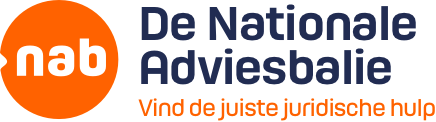 Voorbeeld LoonvorderingsbriefHallo,Bedankt voor het downloaden van onze voorbeeld loonvorderingsbrief. Dit is een voorbeeldbrief van De Nationale Adviesbalie. Je kunt de brief aanpassen naar jouw eigen situatie. Je bent zelf verantwoordelijk voor de inhoud van deze brief. Verstuur de brief aangetekend én per gewone post of e-mail. Het is verstandig om een kopie  van de  brief te maken en deze goed te bewaren. Wordt jouw loon niet overgemaakt, dan kun je altijd bij ons terecht voor verder advies en hulp. Wij zijn bereikbaar via info@nab.nl of op telefoonnummer 088-6002811.Met vriendelijke groet,Het team van De Nationale Adviesbalie________________________________________________________________________

Naam van het bedrijf
T.a.v. 
AdresPostcode en woonplaats Evt. e-mailadres

Plaats, datum

Onderwerp: betaling loon 
Geachte/Beste heer, mevrouw eventueel met achternaam,Sinds (datum) ben ik bij u in dienst, in de functie van (functienaam) voor (aantal) uur per week. Tot op heden heb ik (geen of te weinig) salaris over de periode (datum of maand) van u ontvangen, terwijl dit uiterlijk op (datum) betaald had moeten worden. 
Ik verzoek u om binnen zeven dagen na de datum van deze brief alsnog mijn salaris (en eventuele toeslagen of vergoedingen) van € (…,..)  bruto over te maken. Ook ontvang ik graag de bruto-nettospecificatie. Als u niet voldoet aan dit verzoek, maak ik aanspraak op de wettelijke rente verhoging en wettelijke verhoging, die ik hierbij alvast aanzeg. Voldoet u niet aan mijn verzoek dan ben ik genoodzaakt om juridische stappen te ondernemen. Ik ga er voorzichtig vanuit dat het niet zover hoeft te komen.Ik verwacht dat het salaris in de toekomst op de afgesproken data en op de normale wijze betaald zal worden zoals in het arbeidscontract is vastgelegd. Om er zeker van te zijn dat deze brief u bereikt, ontvangt u deze brief zowel per aangetekende post als per gewone post/e-mail. Ik reken erop dat u uw verplichtingen als goed werkgever nakomt. Uw reactie zie ik graag tegemoet.
Met vriendelijke groet,

Handtekening Jouw voor- en achternaamAdres
Postcode en woonplaatsEvt. e-mailadres en/of telefoonnummer 